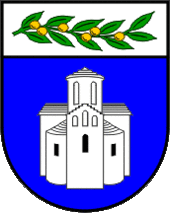 ZADARSKA ŽUPANIJAUPRAVNI ODJEL ZA JAVNU NABAVU I UPRAVLJANJE IMOVINOMBožidara Petranovića 8, ZadarPOZIV NA DOSTAVU PONUDEu postupku jednostavne nabave izrade hidrogeološkog elaborata o novim onečišćivalima u najvažnijim vodoopskrbnim izvorištima Zadarske županije Evidencijski broj: 14-21-JNKLASA: 406-01/21-03/51URBROJ: 2198/1-17/1-21-3Zadar, 7. prosinca 2021. godineSadržaj:POZIV NA DOSTAVU PONUDENaručitelj Zadarska županija, Božidara Petranovića 8, Zadar, OIB: 56204655363 pokrenula je postupak jednostavne nabave usluga izrade hidrogeološkog elaborata o novim onečišćivalima u najvažnijim vodoopskrbnim izvorištima Zadarske županije evidencijski broj: 14-21-JN, a za koju, sukladno članku 12. stavku 1. Zakona o javnoj nabavi („Narodne novine“ broj: 120/16), nije obvezan primijeniti Zakon o javnoj nabavi za predmetnu nabavu.Temeljem članka 16. Pravilnika o provedbi postupaka jednostavne nabave („Službeni glasnik Zadarske županije“ broj: 5/18, 7/20) javnom objavom na mrežnoj stranici Zadarske županije upućuje se gospodarskim subjektima poziv na dostavu ponuda sukladno slijedećim uvjetima i zahtjevima koji predstavljaju osnovne elemente za izradu ponude.OPĆI PODACI Opći podaci o naručiteljuZADARSKA ŽUPANIJABožidara Petranovića 823000 ZADAR OIB: 56204655363Telefon: 023/ 350-350Telefaks: 023/ 350-319 Mrežna stranica: www.zadarska-zupanija.hr Osoba ili služba zadužena za komunikaciju s gospodarskim subjektimaUpravni odjel za javnu nabavu i upravljanje imovinom, Odsjek za javnu nabavuKontakt osoba: Anita Mijić ili Mira OrlovićTelefon: 023/ 350-317 ili 350-300Telefaks: 023/ 350-361Adresa elektronske pošte: nabava@zadarska-zupanija.hrPODACI O PREDMETU NABAVEEvidencijski broj nabave: Evidencijski broj nabave je 14-21-JN Procijenjena vrijednost predmeta nabave: 80.000,00 kuna bez PDV-a  Opis predmeta nabave ili grupa nabavePredmet nabave je izrada hidrogeološkog elaborata o novim onečišćivalima u najvažnijim vodoopskrbnim izvorištima Zadarske županije.CPV oznaka i naziv prema Uredbi o uvjetima primjene Jedinstvenog rječnika javne nabave (CPV): 90733000-4. Količina i tehnička specifikacija predmeta nabaveZadarska županija kao naručitelj pokreće postupak praćenja onečišćivala podzemnih voda koji obuhvaća tvari koje se najčešće u veoma niskim koncentracijama nalaze u vodama. Proces onečišćivala znači da postoji prisutnost neke strane kemijske tvari (onečišćivala) u okolišu, u koncentraciji ili nepostojanom obliku koji u kraćem vremenu ne uzrokuje izravnu štetu za zdravlje ljudi ili drugih živih organizama. Najčešće se radi o tvarima koje potječu od korištenja farmaceutika (medicinskih ili veterinarskih), poljoprivredne djelatnosti, kozmetičkih proizvoda, industrijske djelatnosti i sl. koje se dovode u okoliš bilo izravnim otpuštanjem bilo trošenjem ili uporabom proizvoda. Uredbom o standardu kakvoće voda, te Europskim direktivama upućuje se na praćenje tih tvari u vodama za piće s uključivanjem praćenja prisutnosti novih onečišćivala i u podzemnim vodama. Hidrogeološka istraživanja ovih tvari ne ograničavaju se samo na njihovu registraciju u podzemnim vodama, nego i na moguće zone iz kojih bi se takva onečišćivala mogla kretati prema vodozahvatnim objektima. Stoga je naručitelj odredio napraviti program istraživanja kojim bi se registriralo početno stanje prisutnosti novih onečišćivala u najvažnijim izvorištima Zadarske županije, po kriteriju korištenja voda, ali i „pokrivanja“ hidrogeoloških sljevova radi odredbe možebitnih pravaca kretanja ovih tvari kroz podzemlje. Razmatrati će se sljedeći vodni objekti: kaptaža Dolac (Muškovci), Jezerce, Bokanjac-bunari i Kakma. Tijekom monitoringa na navedenim izvorištima ponuditelj treba provoditi slijedeće aktivnosti, prema važećim zakonskim regulativama, i o njima Naručitelju redovno dostavljati izvješća; uzimanje uzoraka vode (i to u dva navrata, u različitim hidrološkim uvjetima, po mogućnosti u vrijeme niskih i visokih razina podzemnih voda), mjerenje osnovnih ionskih sastava podzemnih voda, mjerenja in situ fizikalno-kemijski pokazatelji (radi njihove međusobne usporedbe i identifikacije moguće povezanosti), te po odrađenom istraživanju i prikupljenim podacima izrada konačnog hidrogeološkog elaborata o novim onečišćavalima u najvažnijim vodoopskrbnim izvorištima Zadarske županije prema važećoj zakonskoj regulativi iispis i uvez u 2 (dva) primjeraka s digitalnom verzijom. Mjesto izvršenja ugovoraZadarska županija Rok početka i završetka izvršenja ugovoraS odabranim ponuditeljem naručitelj će sklopit Ugovor o izradi hidrogeološkog elaborata o novim onečišćivalima u najvažnijim vodoopskrbnim izvorištima Zadarske županije.Rok izvršenja usluge koja je predmet nabave je 12 (dvanaest) mjeseci. Izvršavanje usluge započet će danom nakon obostranog potpisa ugovora. Naručitelj u ovoj fazi dostavlja prijedlog ugovora, te zadržava pravo isti prilagoditi ovisno o pristiglim ponudama, te odabranom ponuditelju. Prijedlog ugovora koji je sastavni dio ovog Poziva (Prilog 3.) treba potpisati ovlaštena osoba za zastupanje ponuditelja u znak pristanka. Potpisani Prijedlog ugovora sastavni je dio ponude.Pod uredno izvršenom uslugom podrazumijeva se isporučen hidrogeološkog elaborata o novim onečišćivalima u najvažnijim vodoopskrbnim izvorištima Zadarske županije.Navedeni dokument potrebno je dostaviti Naručitelju u: tiskanom obliku – dva (2)  uvezena primjeraka i  digitalnom obliku na mediju za pohranu podataka (CD ili DVD).Rok valjanosti ponude60 dana od dana isteka roka za dostavu ponuda. Rok valjanosti ponude mora biti naveden u ponudbenom listu koji je sastavni dio ovog Poziva.OSNOVE ZA ISKLJUČENJE GOSPODARSKOG SUBJEKTA Obveze plaćanja dospjelih poreznih obveza i obveza za mirovinsko i zdravstveno osiguranjePonuditelj u ponudi mora priložiti potvrdu porezne uprave ili drugog nadležnog tijela u državi poslovnog nastana gospodarskog subjekta, koja ne smije biti starija od 30 dana od dana objave ovog Poziva. Iz navedenog dokaza mora biti razvidno da je ponuditelj ispunio obveze plaćanja dospjelih poreznih obveza i obveza za mirovinsko i zdravstveno osiguranje, odnosno da mu je temeljem posebnih propisa odobrena odgoda plaćanja navedenih obveza.Naručitelj će isključiti ponuditelja iz postupka nabave ako utvrdi da nije ispunio obveze plaćanja dospjelih poreznih obveza i obveza za mirovinsko i zdravstveno osiguranjeSPOSOBNOST ZA OBAVLJANJE PROFESIONALNE DJELATNOSTI Upis u sudski, obrtni, strukovni ili drugi odgovarajući registar države sjedišta gospodarskog subjekta. Ponuditelj mora dokazati svoj upis u sudski, obrtni, strukovni ili drugi odgovarajući registar države sjedišta gospodarskog subjekta. Upis u registar dokazuje se odgovarajućim izvodom, a ako se oni ne izdaju u državi sjedišta gospodarskog subjekta, gospodarski subjekt može dostaviti izjavu s ovjerom potpisa kod nadležnog tijela.Izvod ili izjava ne smiju biti stariji od tri mjeseca računajući od dana objave ovog Poziva.TEHNIČKA  SPOSOBNOSTU ovom postupku nabave naručitelj određuje uvjete tehničke i stručne sposobnosti kojima se osigurava da gospodarski subjekt ima iskustvo potrebno za izvršenje ugovora o nabavi na odgovarajućoj razini kvalitete. Svi uvjeti tehničke i stručne sposobnosti su vezani uz predmet nabave i razmjerni predmetu nabave. Obrazovne i stručne kvalifikacije pružatelja uslugeGospodarski subjekt za potrebe dokazivanja obrazovnih i stručnih sposobnosti, treba dostaviti podatke o minimalno jednom stručnjaku koji će biti angažiran pri realizaciji ugovora. Predloženi stručnjak iz ponude ima obvezu pružati usluge iz Poziva, ako ponuda gospodarskog subjekta bude odabrana kao najpovoljnija.Gospodarski subjekt mora dokazati da za izvršenje predmeta nabave raspolaže minimalno jednom (1) stručnom osobom neovisno o tome pripada li izravno gospodarskom subjektu ili ne i to;STRUČNJAKOM ZA HIDROGEOLOGIJU specijaliziranim za istraživanje podzemnih tokova – završeni odgovarajući preddiplomski i diplomski sveučilišni studij ili integrirani preddiplomski i diplomski sveučilišni studij ili završeni odgovarajući specijalistički diplomski stručni studij iz područja geologije, odnosno odgovarajući stupanj obrazovanja odgovarajuće struke stečen na drugi način koji je propisan posebnim propisom.Sposobnost iz ove točke ponuditelj dokazuje, te u sklopu ponude dostavlja:Izjavu o raspolaganju, minimalno s jednom, stručnom osobom, koja će biti uključena u izvršenje ugovora, neovisno o tome pripada li ona gospodarskom subjektu, završenu stručnu spremu, navod da će predložena osoba sudjelovati u izvršenju ugovora. Predložak Izjave o raspolaganju stručnom osobom sastavni je dio ovog Poziva (Prilog 2). Izjava mora biti potpisana od strane osobe ovlaštene za zastupanje gospodarskog subjekta.Uz Izjavu o raspolaganju stručnom osobom ponuditelj je dužan, priložiti:  Presliku diplome/ svjedodžbe ili drugi dokaz kojim se dokazuje obrazovna sposobnostNakon dodjele ugovora, odnosno tijekom provedbe usluge, odabrani ponuditelj može zatražiti od naručitelja zamjenu imenovanog stručnjaka. Naručitelj će prihvatiti zamjenu samo u slučaju kad gospodarski subjekt dokaže da predloženi novi stručnjak posjeduje minimalno iste obrazovne i stručne kvalifikacije koje su zahtijevane ovim Pozivom.Dostava i provjera traženih dokumenataDokumente tražene u točki 3., 4.i 5. ovog Poziva, ponuditelj može dostaviti u neovjerenoj preslici pri čemu se neovjerenom preslikom smatra i neovjereni ispis elektroničke isprave.Naručitelj može radi provjere istinitosti podataka:Od ponuditelja zatražiti dostavu izvornika ili ovjerenih preslika tih dokumenata u primjerenom roku i/iliObratiti se izdavatelju dokumenata ili nadležnim tijelima.Ako je dokumentacija koju je ponuditelj trebao dostaviti nepotpuna, naručitelj može, poštujući načela jednakog tretmana i transparentnosti, zahtijevati od ponuditelja da dopune dokumentaciju u primjerenom roku ne kraćem od 5 dana. Ukoliko se utvrdi da je ponuditelj dostavio lažne podatke, Naručitelj će ga isključiti iz postupka nabave.KRITERIJ ZA ODABIR PONUDE Naručitelj donosi Odluku o odabiru ekonomski najpovoljnije ponude prema kriteriju za odabir ponude. Kriterij za odabir ponude je ekonomski najpovoljnija ponuda. Relativni ponder 100% cijena.Ako su dvije ili više valjanih ponuda jednako rangirane prema kriteriju za odabir ponude, naručitelj će odabrati ponudu koja je zaprimljena ranije.Budući da naručitelj ne može koristiti pravo na pretporez, te uspoređuje cijene ponuda s porezom na dodanu vrijednost.CIJENA PONUDECijena ponude piše se brojkama u apsolutnom iznosu i mora biti izražena u kunama. Ponuditelj mora dostaviti ponudu za cjelokupan predmet nabave na način kako je to definirano Troškovnikom. Prilikom ispunjavanja troškovnika ponuditelj je dužan ispuniti sve stavke troškovnika. Ponuditelji u troškovniku predmeta nabave upisuje jediničnu cijenu bez PDV-a, ukupnu cijenu bez PDV-a po stavki, ukupnu cijenu ponude bez PDV-a, iznos PDV-a, ukupnu cijenu ponude s PDV-om.  Ako ponuditelj nije u sustavu PDV-a ili je predmet nabave oslobođen PDV-a, u ponudbenom listu, na mjesto predviđeno za upis cijene ponude s PDV-om, upisuje se isti iznos kao što je upisan na mjestu predviđenom za upis cijene ponude bez PDV-a, a mjesto predviđeno za upis PDV-a ostavlja se prazno. Jedinična cijena iz ponude je nepromjenjiva za cijelo vrijeme trajanja ugovora o nabavi. U cijenu ponude uključeni su svi troškovi i popusti na ukupnu cijenu ponude, bez poreza koji se iskazuje posebno iza cijene.  Ako ponuditelj ne postupi u skladu sa zahtjevima iz ove točke, ili promjeni tekst ili količine navedene u Troškovniku smatrat će se da je takav troškovnik nepotpun i nevažeći, te će ponuda biti odbačena kao neprihvatljiva. ROK, NAČIN I UVJETI PLAĆANJAPlaćanje se obavlja na temelju uredno izvršene usluge i ispostavljenog računa u roku od trideset (30) dana od dana zaprimljenog e-računa u strukturiranom elektroničkom obliku putem informacijskog posrednika (FINA), na IBAN ponuditelja. Račun treba glasiti na: ZADARSKA ŽUPANIJA, Božidara Petranovića 8, 23000 Zadar, s pozivom na broj ugovora o nabavi, te evidencijskim brojem nabave. Prilog računu treba biti izvješće o obavljenim istraživanjima, te Zapisnik o uredno izvršenoj usluzi ovjeren od strane Naručitelja i Ponuditelja.Odabrani ponuditelj dostavlja Naručitelju konačni hidrogeološki elaborat o novim onečišćivalima u najvažnijim vodoopskrbnim izvorištima Zadarske županije u dva (2) uvezena primjerak s pripadajućim CD-om ili DVD-om. UPUTA O ISPRAVNOM NAČINU IZRADE PONUDEPri izradi ponude ponuditelj se mora pridržavati zahtjeva i uvjeta iz ovog Poziva.Ponuda, zajedno sa pripadajućom dokumentacijom, izrađuje se na hrvatskom jeziku i latiničnom pismu.  Sadržaj ponudePonuda treba sadržavati:Ponudbeni list (ispunjen, potpisan i pečatiran od strane ovlaštene osobe ponuditelja),Izjava o tehničkoj i stručnoj sposobnosti za izvršenje ugovora (ispunjena, potpisana i pečatirana od strane ovlaštene osobe ponuditelja),Prijedlog Ugovora (ispunjen, potpisan i pečatiran od strane ovlaštene osobe ponuditelja),Ostale dokumente tražene ovim Pozivom Način izrade ponudePonuda se izrađuje u papirnatom obliku na način da čini cjelinu. Ako zbog opsega ili drugih objektivnih okolnosti ponuda ne može biti izrađena na način da čini cjelinu, onda se izrađuje u dva ili više dijelova. Ponuda se predaje u izvorniku. Ponuda se uvezuje na način da se onemogući naknadno vađenje ili umetanje listova.Ako je ponuda izrađena u dva ili više dijelova, svaki dio se uvezuje na način da onemogući naknadno vađenje ili umetanje listova. Propisani tekst dokumentacije za nadmetanje ne smije se mijenjati i nadopunjavati. Stranice ponude označavaju brojem na način da je vidljiv redni broj stranice i ukupan broj stranica ponude. Kada je ponuda izrađena od više dijelova, stranice se označavaju na način da svaki sljedeći dio započinje rednim brojem koji se nastavlja na redni broj stranice kojim završava prethodni dio. Ako je dio ponude izvorno numeriran (npr. katalozi, brošure i sl.) ponuditelj ne mora taj dio ponude ponovno numerirati. Ponude se pišu neizbrisivom tintom. Ispravci u ponudi moraju biti izrađeni na način da su vidljivi. Ispravci moraju uz navod datuma ispravka biti potvrđeni potpisom ponuditelja. NAČIN DOSTAVE PONUDE Ponuda mora biti izrađena u skladu s točkom 9. ovog Poziva, te se dostavlja u papirnatom obliku, u zatvorenoj omotnici.Do isteka roka za dostavu ponuda ponuditelj može dostaviti izmjenu ili dopunu svoje ponude. Izmjena i/ili dopuna ponude dostavlja se na isti način kao i osnovna ponuda s obveznom naznakom da se radi o izmjeni i/ili dopuni ponude. Ponuditelj može do isteka roka za dostavu ponude pisanom izjavom odustati od svoje dostavljene ponude. Pisana izjava dostavlja se na isti način kao i ponuda s obveznom naznakom da se radi o odustajanju ponude. Ponuda pristigla nakon isteka roka za dostavu ponuda neće se otvarati, te će se kao zakašnjela ponuda vratiti ponuditelju koji ju je dostavio.Alternativna ponuda nije dopuštena u ovom postupku nabave. 10.1.Mjesto dostave ponudeZadarska županija, Božidara Petranovića 8, 23000 Zadar10.2.Način dostave ponudePonuda se dostavlja u zatvorenoj poštanskoj omotnici neposredno na pisarnicu naručitelja ili preporučenom poštanskom pošiljkom na adresu naručitelja iz točke 10.1. ovog Poziva. Na zatvorenoj omotnici mora biti naznačeno:na prednjoj strani omotnice: ZADARSKA ŽUPANIJABožidara Petranovića 823000 ZadarPonuda za nabavu usluge izrade elaborata o novim onečišćivalima u najvažnijim vodoopskrbnim izvorištima Zadarske županije - NE OTVARAJEvidencijski broj nabave: 14-21-JNna poleđini ili u gornjem lijevom kutu omotnice: Naziv i adresa ponuditeljaOIB ponuditelja10.3.Rok za dostavu ponudeKrajnji rok za dostavu ponude je 15.12. 2021. godine do 9:00 sati, bez obzira na način dostave.BITNI UVJETI ZA IZVRŠENJE UGOVORA O NABAVIOdabrani ponuditelj je obvezan izvršiti predmet nabave sukladno roku, kvaliteti i cijeni navedenoj u dostavljenoj ponudi i uvjetima ovog Poziva na dostavu ponuda.OSTALO12.1.Popis gospodarskih subjekata s kojima je naručitelj u sukobu interesaTemeljem članka 80. Zakona o javnoj nabavi („Narodne novine“ broj: 120/16) Zadarska  županija kao naručitelj objavljuje popis gospodarskih subjekata s kojima je predstavnik naručitelja iz članka 76. stavka 2. točke 1. ZJN 2016. ili s njim povezana osoba u sukobu interesa:MAGNOLIA d.o.o., Crno 34/d, 23000 Zadar, OIB: 30081007311,3LMC d.o.o. za savjetovanje, Radnička cesta 80, 10000 Zagreb, OIB:92794184115.12.2.Obavijest o rezultatima nabaveNa osnovu rezultata pregleda i ocjene pristiglih ponuda od strane stručnog povjerenstva, ovlaštena osoba naručitelja donosi Odluku o odabiru ili Odluku o poništenju postupka nabave u roku od 15 dana od dana isteka roka za dostavu ponuda.Odluka o odabiru ili poništenju zajedno sa Zapisnikom o pregledu i ocjeni ponuda dostavlja se ponuditelju putem elektroničke pošte.12.3.Posebne odredbeNaručitelj neće prihvatiti ponudu koja ne ispunjava uvjete i zahtjeve vezane uz predmet nabave iz ovog Poziva.Preporuča se ponuditeljima da tijekom roka za dostavu ponuda prate mrežnu stranicu Naručitelja.Obavijesti o eventualnim izmjenama poziva, te odgovore na upite zainteresiranih gospodarskih subjekata Naručitelj će javno objaviti na mrežnoj stranici. Naručitelj zadržava pravo poništiti ovaj postupak nabave u bilo kojem trenutku, odnosno ne odabrati niti jednu ponudu, a sve bez ikakvih obveza ili naknada bilo koje vrste prema ponuditeljima.12.4.ŽalbaTemeljem članka 24. Pravilnika o provedbi postupaka jednostavne nabave („Službeni glasnik Zadarske županije“ broj: 5/18, 7/20) žalba nije dopuštena.		Prilog 1.PONUDBENI LISTPredmet nabave: Izrada hidrogeološkog elaborata o novim onečišćivalima u najvažnijimvodoopskrbnim izvorištima Zadarske županijeEvidencijski broj nabave: 14-21-JNNaručitelj: Zadarska županija, Božidara Petranovića 8,23000 Zadar, OIB: 56204655363Rok valjanosti ponude: _______ danaRok izvršenja:_______________ 	Datum: ______________2021. godine						M.P.	        __________________________									/Ovlaštena osoba ponuditelja/Prilog 2. - Izjava o raspolaganju stručnim osobamaJa...................................................................................................., kao osoba ovlaštena za zastupanje                         (ime i prezime ovlaštene osobe)…….................................................................................................................................................................                                                  			(naziv i sjedište ponuditelja) u svrhu dokazivanja tehničke i stručne sposobnosti (točka 5.1.) u postupku nabave usluge izrade hidrogeološkog elaborata o novim onečišćivalima u najvažnijim vodoopskrbnim izvorištima Zadarske županije, evidencijski broj 14-21-JNIZJAVLJUJEMda ću za cijelo vrijeme izvršavanja ugovora imati na raspolaganju osobu koje posjeduje potrebno znanje i iskustvo potrebno za izvršavanje usluge koja je predmet nabaveU slučaju potrebe za zamjenom predložene osoba, od Naručitelja ćemo zatražiti izdavanje pisane suglasnosti, te osigurati da nova predložena osoba posjeduje minimalno iste obrazovne i stručne kvalifikacije kao prvotno predložena osoba i o tome dostaviti dokaz Naručitelju.U _____________________, dana ______________ 2021. godine 								     M.P.       .......................................................                          (potpis osobe ovlaštene za zastupanje) Uz Izjavu o raspolaganju minimalno jednom stručnom osobom ponuditelj je dužan, za sve predložene osobe, priložiti:  Presliku Diplome/ svjedodžbe ili drugi dokaz kojim se dokazuje obrazovna sposobnostPrilog 3. – Prijedlog UgovoraZADARSKA ŽUPANIJA, Božidara Petranovića 8, 23 000 Zadar, OIB 56204655363, zastupana po županu Božidaru Longinu, dipl.ing., (u daljnjem tekstu: Naručitelj)i________________________________OIB _________________ zastupano po ____________________ (u daljnjem tekstu: Izvršitelj)sklopili su PRIJEDLOG UGOVORA o izradi hidrogeološkog elaborata o novim onečišćivalimau najvažnijim vodoopskrbnim izvorištima Zadarske županijeI.PREDMET UGOVORAČlanak 1.Ovaj Ugovor sklapa se temeljem provedenog postupka jednostavne nabave, objavljenom na mrežnoj stranici Naručitelja dana _______________2021. godine, za predmet nabave: izrade hidrogeološkog elaborata o novim onečišćivalima u najvažnijim vodoopskrbnim izvorištima Zadarske županije, evidencijski broj nabave: 14-21-JN, u kojemu je Naručitelj Odlukom KLASA: 406-01/21-03/51, URBROJ; 2198/1-01-21- ____od dana ________ 2021. godine odabrao ponudu ponuditelja _______________________________  od dana ___________ 2021. godine kao najpovoljniju sukladno objavljenim kriterijima za donošenje odluke o odabiru, te uvjetima i zahtjevima iz Poziva na dostavu ponude.Članak 2.Izvršitelj se obvezuje provoditi aktivnosti i o njima Naručitelju redovno dostavljati izvješća na slijedećim vodnim izvorištima/objektima; kaptaža Dolac (Muškovci), Jezerce, Bokanjac-bunari i Kakma. Tijekom monitoringa na navedenim izvorištima, da bi izradio hidrogeološki elaborat, Izvršitelj provodi slijedeće aktivnosti;uzimanja uzoraka vode i to u dva navrata, u različitim hidrološkim uvjetima, po mogućnosti u vrijeme niskih i visokih razina podzemnih voda, mjerenje osnovnih ionskih sastava podzemnih voda, mjerenja in situ fizikalno-kemijski pokazatelji, radi njihove međusobne usporedbe i identifikacije moguće povezanosti. te po odrađenom istraživanju i prikupljenim podacima izrađuje konačni hidrogeološki elaborat o novim onečišćivalima u najvažnijim vodoopskrbnim izvorištima Zadarske županije prema važećoj zakonskoj regulativiispis i uvez u 2 (dva) primjeraka s digitalnom verzijom.II. CIJENA I TRAJANJE UGOVORAČlanak 3.Ukupna cijena pružanja usluge izrade hidrogeološkog elaborata o novim onečišćivalima u najvažnijim vodoopskrbnim izvorištima Zadarske županije koja je predmet ovog ugovora bez PDV-a iznosi__________________________ kunaNa iznos iz stavka 1. ovog članka zaračunava se PDV po važećoj stopi.Sredstva iz stavka 1. osigurana su u Proračunu Zadarske županije za 2021. godinu i Projekcijama proračuna za 2022. i 2023. godinu, s aktivnosti A 3101-02 Zaštita voda.Članak 4.Ugovorne strane su suglasne da je cijena nepromjenjiva za cijelo vrijeme trajanja ugovora, te da su u istu uključeni svi troškovi koji mogu proizaći prilikom izvršenja usluge iz članka 2. ovog Ugovora. Članak 5.Ovaj Ugovor stupa na snagu slijedećeg dana nakon što ga potpišu obje Ugovorne strane. Rok izvršenja ugovora je 12 (dvanaest) mjeseci od dana stupanja na snagu ovog Ugovora.Ukoliko Izvršitelj nije u mogućnosti izvršiti ugovorne usluge u rokovima iz ovog članka, a do razloga za produženje ugovorenog roka ne dođe pogreškom Izvršitelja, dužan je pisanim putem o tome obavijestiti Naručitelja i zatražiti suglasnost za produženje roka. Zahtjev i obrazloženje razloga za produženje ugovorenog roka smatrat će se pravodobno dostavljenim ukoliko Izvršitelj isti dostavi Naručitelju prije isteka roka iz ovog članka. Promjenu roka ugovorne strane moraju ugovoriti dodatkom ovog Ugovora.Ugovorne strane su suglasne da je usluga uredno izvršena po isporuci Elaborata.Članak 6.Ukoliko krivnjom Izvršitelja dođe do prekoračenja ugovorenoga roka isporuke, Naručitelj ima pravo od Izvršitelja naplatiti ugovornu kaznu za prekoračenje ugovorenoga roka.Ugovorna kazna utvrđuje se u visini od 2‰ (dva promila) od ukupno ugovorenoga iznosa za svaki dan prekoračenja roka, s tim da ugovorena kazna ne smije biti veća od 10% od ugovorene vrijednosti predmeta nabave.III. NAČIN PLAĆANJAČlanak 7.Plaćanje se obavlja na temelju uredno izvršene usluge i ispostavljenog računa u roku od trideset (30) dana od dana zaprimljenog e-računa u strukturiranom elektroničkom obliku putem informacijskog posrednika (FINA), na IBAN ponuditelja. Račun treba glasiti na: ZADARSKA ŽUPANIJA, Božidara Petranovića 8, 23000 Zadar, s pozivom na broj ugovora o nabavi, te evidencijskim brojem nabave.Prilog računu treba biti izvješće o obavljenim istraživanjima, te Zapisnik o uredno izvršenoj usluzi ovjeren od strane Naručitelja i Izvršitelja.Izvršitelj dostavlja Naručitelju konačni hidrogeološki elaborat o novim onečišćivalima u najvažnijim vodoopskrbnim izvorištima Zadarske županije u dva (2) uvezena primjerak s pripadajućim CD-om ili DVD-om.IV. UVJETI PROVEDBE UGOVORAČlanak 8.Izvršitelj se obvezuje da će se u potpunosti pridržavati svih uvjeta određenih u Pozivu na dostavu ponude u postupku nabave usluge izrade hidrogeološkog elaborata o novim onečišćivalima u najvažnijim vodoopskrbnim izvorištima Zadarske županije, evidencijski broj: 14-21-JN.Članak 9.Izvršitelj odgovara za ispunjenje obveza koje su predmet ovog Ugovora, sukladno odredbama ovog Ugovora, važećim zakonskim propisima, propisima donesenim na temelju zakona i pravilima struke.Članak 10.Izvršitelj, ne smije, bez pisanog pristanka Naručitelja, ustupiti ovaj ugovor trećoj osobi. Takvo ustupanje ovog ugovora nema učinka.Pokušaj ustupanja ovog ugovora protivno prethodnoj odredbi ovlašćuje Naručitelja na jednostrani raskid ovog ugovora pisanom izjavom i na traženje naknade štete po odredbama članka 6. ovog ugovora.Članak 11.Usluga se smatra izvršenom dostavom Elaborata Naručitelju i to:u tiskanom obliku – dva (2) uvezenih primjeraka i  u digitalnom obliku na mediju za pohranu podataka (CD ili DVD). V. RASKID UGOVORAČlanak 12.U slučaju nepoštivanja obveza utvrđenih ovim Ugovorom, Naručitelj će pisanom reklamacijom obavijestiti Izvršitelja o povredi Ugovora i odrediti rok od tri (3) dana da ispravi povredu. U slučaju da Izvršitelj ne ispravi povredu ugovorne strane su suglasne da je nastupio raskidni uvjet i da učinci ovog Ugovora prestaju, o čemu će Izvršitelj biti obaviješten pisanim putem ili na drugi dokaziv način.U slučaju da se povrede obveza ponavljaju, bez obzira što Izvršitelj ispravi povrede, ugovorne strane su suglasne da nakon treće pisane reklamacije nastupa raskidni uvjet i prestanak ovog Ugovora uz otkazni rok do trideset (30) dana.U slučaju iz stavka 3. ovog Ugovora Naručitelj jednostavnom izjavom raskida Ugovor.U slučaju raskida ovog Ugovora, Izvršitelj je dužan bez odgode poduzeti neposredne radnje i/ili mjere za pravovremen i uredan prestanak izvršenja zadataka, te će troškove svesti na minimum.  Po raskidu Ugovora, Naručitelj  i Izvršitelj će, čim to bude moguće, utvrditi opseg izvršenih usluga, te iznose koji se duguju Izvršitelju za već izvršeni rad kao i iznose koje Izvršitelj duguje Naručitelju na dan raskida Ugovora po osnovi neispunjenja ugovorenih obveza u ugovorenom roku.   Nakon raskida ugovora, Naručitelj može sklopiti bilo koji ugovor s trećom osobom, u kojem slučaju je Izvršitelj dužan naknaditi štetu koja Naručitelju nastane zbog sklapanja novog ugovora o nabavi usluga, uključujući naknadu troška koji nastane zbog razlike u vrijednosti nabave.  VI. ZAVRŠNE ODREDBEČlanak 13.Ugovorne strane su suglasne da će se na uređenje svih ostalih odnosa iz ovog Ugovora primjenjivati odredbe Zakona o obveznim odnosima.Članak 14.Moguće sporove ugovorne strane rješavati će sporazumno, a u suprotnom nadležan je sud u Zadru.Članak 15.Ovaj Ugovor sastavljen je u četiri (4) istovjetna primjerka, od kojih svaka ugovorna strana zadržava po dva (2) primjerka.NARUČITELJ:                                                        		IZVRŠITELJ:ZADARSKA ŽUPANIJA					____________________________	 Župan								____________________________Božidar Longin, dipl.ing. 					____________________________KLASA: 003-03/21-01/___ URBROJ: 2198/1-01-21-___ U Zadru, ______________  2021. godinePODACI O PONUDITELJUNaziv ponuditeljaAdresa ponuditeljaOIBBroj računa (IBAN)Ponuditelj je u sustavu PDV-a (zaokružiti)DA                        NEAdresa e-pošteKontakt osoba ponuditeljaBroj telefonaBroj telefaxaCIJENA PONUDE BEZ PDV-aIZNOS PDV-aCIJENA PONUDE S PDV-omR.B.POZICIJAIME I PREZIMESTRUČNA SPREMA1.STRUČNJAK ZA HIDROGEOLOGIJU        (istraživanje podzemnih tokova)